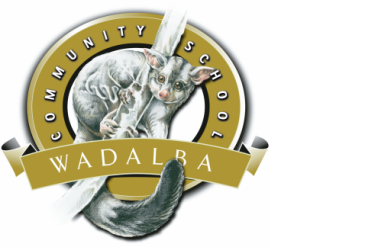 Uniform & Stationery Price List 2018Unisex Polo Shirts	Kindy to Yr 12	Sizes		4 to 3XL		$32.00Surf Hats		Kindy to Yr 6Sizes		55, 57, 59		$15.00Caps		           Kindy to Yr 12    $15.00Jnr Boys Shirts		Yr 6 to Yr 9Sizes		6 to 30			$28.00Jnr Girls Blouses	Yr 6 to Yr 9Sizes		4 to 30			$35.00Jnr Girls Skirts		Yr 6 to Yr 9Sizes		8 to 30			$47.00Primary Tunics		Kindy to Yr 6Sizes		4 to 16			$46.00WCS Hooded Zip Jacket	Kindy to Yr 12Sizes		4 to 3XL		$36.00WCS Microfibre Jacket    Kindy to Yr 12Sizes		4 to 3XL		$50.00WCS Microfibre Long Pants	Kindy to Yr 12Sizes		4 to 26			$36.00128p Binder Book			$2.00Music Book				$2.50Maths Book				$2.50A4 Visual Arts Diary			$5.00A3 Visual Arts Diary			$8.00WCS Microfibre Long Pants	Kindy to Yr 12Sizes		4 to 26			$36.00Sports Polo		Kindy to Yr 12       Sizes		4 to 3XL		$26.00WCS Blue Shorts	Kindy to Yr 10Sizes		4 to 3XL		$20.00WCS Black Shorts	Yr 10 to Yr 12Sizes		S to 3XL		$20.00Snr Boys Shirts		Yr 10 to Yr 12Sizes		10 to 30		$28.00Snr Girls Blouses	Yr 10 to Yr 12Sizes		8 to 30			$35.00Snr Girls Skirts		Yr 10 to Yr 12Sizes		8 to 30			$50.00Football Socks	             School Rep TeamsSizes		S to XL			$12.00WCS Fleece Sloppy Joe Size 		4 to 3XL		$30.00Year 7 & 8 Book Packs			$52.00Dictionary				$12.00Calculators				$35.00Diary					$   3.00Pens, Rulers				$   0.50		Uniform Shop is open for parents from 8:15am to 9:30am Mon to Thur, CLOSED FRIDAYS.Students are able to purchase uniforms 10mins before the end of recess and lunchFor any enquires contact the school on 4356 2888.Uniforms and Stationery Online Ordering SystemPrimary School orders placed will be delivered to your child’s classroomHigh School orders must be picked up from the High School CanteenOrder quickly from home or work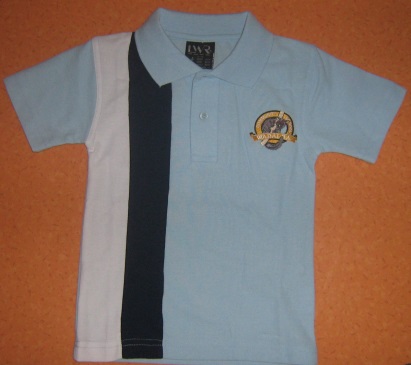 No searching for cash required
    pre-paid online!Faster and more accurateOrder at a time convenient to you
     We are now using a great new online ordering system called FlexiSchools How Does it Work?Go to www.flexischools.com.auClick “Register Now” and enter your email addressComplete the online registration and add funds to your account via credit cardLog in at any time and place your ordersFor Primary orders, we will deliver to your child’s classroom, all High School orders will need to be picked up from the High School Canteen.As purchases are made, the funds are taken from your pre-paid account.  The account can betopped up again in the same way, or set to automatically top-up when it falls below a pre-set minimum.  Each order is sent automatically to the canteen, where an easy-to-read label is produced with the child’s name, class and order details.  This ensures each order is prepared and delivered accurately to your child.What Does it Cost? The online menu is the same price.  However, there is a 29c fee for the online orders to help pay for the labels and the website system.More Info?  If you get stuck or have any questions, just call FlexiSchools on 1300 361 769